MassHealth Drug Utilization Review (DUR) Program333 South StreetShrewsbury, MA 01545(800) 745-7318 (phone) (877) 208-7428 (fax)DUR BOARDQuarterly MeetingJune 9, 2021AGENDAWelcome and Introductory Remarks Resident Research Project: Does Outreach to Providers Improve Treatment Rates Among Medicaid Members with Hepatitis C Virus (HCV) Confirmed by Genotype Testing?This an overview of a research project developed by current pharmacy practice residents.	Resident Research Project: Analysis of Pre-Exposure Prophylaxis Utilization in a Medicaid PopulationThis an overview of a research project developed by current pharmacy practice residents.	PA Recertification Clinical ProgramThis overview will provide a brief update of a program implemented to support the recertification of prior authorization for MassHealth members. V.	CFTR Modulators Quality Assurance AnalysisThis overview is an evaluation of current medical literature and will provide a brief overview of new guideline recommendations in this disease state.VI.	MHDL Update MHDL Overview including new additions, changes in Prior Authorization (PA) status, and related attachment updates to be implemented with a recent publication rollout.VII.	DUR Operational Update DUR Operational Overview including statistics associated with Prior Authorization (PA) review and PA response, and Call Center metricsVIII.	MassHealth UpdateMassHealth Update is a brief summary of recent developments in MassHealth in the context of pharmacy, managed care, or public health.IX.	Hereditary Angioedema Quality Assurance AnalysisThis overview is an evaluation of current medical literature and will provide a brief overview of new guideline recommendations in this disease state.(time permitting)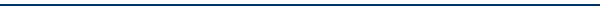 Zoom link: https://umassmed.zoom.us/j/98647244304?pwd=ZFhsVU1MbDhIR1ZySk1RYVVBazA3Zz09Time: 6:00pm – 8:00pmThe Massachusetts Commission for the Deaf and Hard of Hearing will assist with arrangements for a sign language interpreter. The Commission may be reached at (617) 740-1600 VOICE and (617) 740-1700 TTY.Next DUR Board (open meeting): September 8, 2021